المديرية العامة للشئون الصحية بمنطقة الرياض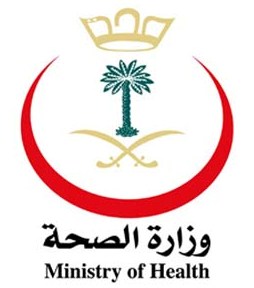 إدارة المختبرات وبنوك الدمCardiac Biomarkers in ACS and Heart Failure: State of the ArtConferenceRABI'I 3rd, 1434H (January 15th, 2013G)Holiday Inn Al-Qasr- RiyadhScientific Program TimeTopicSpeaker8:30 - 9.00Cardiac Biomarkers: Biochemistry and AssayDr. Ali Alothaim9.00 - 9:20Approach to Patient with Acute Chest painDr. Abdullah Alkhushail9:20 - 9:50Management of ST-Segment Elevation ACSDr. Ali Almasood9:50- 10:10Break10:10 - 10:40Management of Non ST-Segment Elevation ACSDr. Samih Lawand10:40 - 11:0011:00 - 11: 40Utilization of Cardiac Biomarkers in ACSDr. Adel Elazab11:40 - 11:55Riyadh Region Guidelines for Biomarkers in ACSDr. Adel Elazab11:55 - 12:10Discussion12:10 - 1:15Prayer and Lunch1:15 - 1:50Management of Heart failure with Preserved Ejection FractionDr. Azza Alafifi1:50 - 2:15Management of End Stage Heart failureDr. Abdelfattah Alasfar2:15 - 2:35Cardiac Biomarkers in Heart FailureDr. Samia Alsobki2:35 - 2:55Cardiac Biomarkers in Other Cardiac and Non-Cardiac DiseasesDr. Adel Elazab2:55 - 3:10Discussion and Closing